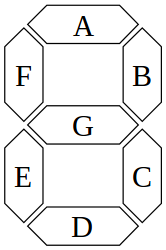 Decimal NumberABCDEFGDPDecimal0000000113110011111200100101300001101410011011501001001601000001700011111800000001900011001